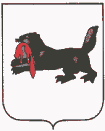 ИРКУТСКАЯ ОБЛАСТЬТУЛУНСКАЯ РАЙОННАЯТЕРРИТОРИАЛЬНАЯ ИЗБИРАТЕЛЬНАЯ КОМИССИЯРЕШЕНИЕ« 17 » октября .                                                                         № 122/1503г. ТулунОб освобождении от должности председателя участковой избирательной комиссии избирательного участка № 1480 Мухановой Елены Алексеевны, о  назначении председателя участковой избирательной комиссии избирательного участка № 1480На основании личного заявления и в соответствии с пунктом 7 статьи 28 Федерального закона «Об основных гарантиях избирательных прав и права на участие в референдуме граждан Российской Федерации», а также рассмотрев предложения по кандидатурам для назначения на должность председателя участковой избирательной комиссии избирательного участка № 1480, Тулунская районная территориальная избирательная комиссияРЕШИЛА:1. Освободить от должности  председателя участковой избирательной комиссии избирательного участка  № 1480 Муханову Елену Алексеевну на основании личного заявления. 2. Назначить на должность председателя участковой избирательной комиссии избирательного участка № 1480 Тахаудинову Любовь Ивановну.3. Передать настоящее решение в участковую избирательную комиссию избирательного участка № 1480.3. Разместить настоящее решение на страничке Тулунской районной территориальной избирательной комиссии официального сайта администрации Тулунского муниципального района.Председатель комиссии                                                   Л. В. БеляевскаяСекретарь комиссии                                                         Т. А. Шагаева